На основу члана 116. став 1.  Закона о јавним набавкама („Сл.гласник РС“ бр.124/2012, 14/2015 и 68/2015), Градска управа за инфраструктуру и развој  Града Ужица објављујеОБАВЕШТЕЊЕ О ЗАКЉУЧЕНОМ УГОВОРУ
Врста поступка: јавна набавка мале вредности  Врста предмета набавке: радовиОпис предмета набавке: Израда подлоге за клизалиште на ТргуВрста наручиоца: градска и општинска управаИнтернет страница наручиоца: www.uzice.rs Редни број јавне набавке у плану набавки: 1.3.108Природа, обим, основна обележја, место извођења радова: радови на изради подлоге клизалишта на Тргу; обим радова дефинисан предмером радова; место извођења радова: Град Ужице – Градски трг.Назив и ознака из општег речника набавке: радови на изградњи клизалишта – 45212211-8.Процењена вредност јавне набавке: 700.000 динара без ПДВ-аУговорена вредност јавне набавке: 520.780 динара без ПДВ-а                                                             624.936 динара са ПДВ-омКритеријум за доделу уговора: најнижа понуђена ценаБрој примљених понуда:2 (две) понудеНајвиша понуђена цена: 646.280 динара без ПДВ-аНајнижа понуђена цена: 520.780 динара без ПДВ-аНајвиша понуђена цена код прихватљивих понуда: 646.280 динара без ПДВ-аНајнижа понуђена цена код прихватљивих понуда: 520.780динара без ПДВ-аДео или вредност уговора који ће се извршити преко подизвођача: не наступа са подизвођачемДатум доношења одлуке о додели уговора: 01.11.2019. годинеДатум закључења уговора:  13.11.2019. годинеОсновни подаци о добављачу:  Занатска задруга  Бели бор, Златибор, ул.Краљеве воде бб, ПИБ:101073956; МБ:17123637Период важења уговора: до испуњења уговорних обавезаОколности које представљају основ за измену уговора: околности су дефинисане чланом 12. и чланом 13. предметног уговораЛица за контакт: Славиша Пројевић, slavisa.projevic@uzice.rs и Ивана Дрчелић, ivana.drcelic@uzice.rs  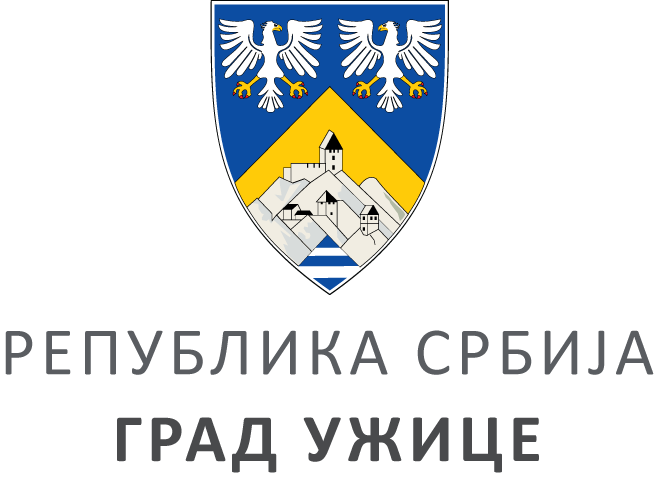 ГРАДСКА УПРАВА ЗА ИНФРАСТРУКТУРУ И РАЗВОЈГРАДСКА УПРАВА ЗА ИНФРАСТРУКТУРУ И РАЗВОЈГРАДСКА УПРАВА ЗА ИНФРАСТРУКТУРУ И РАЗВОЈГРАДСКА УПРАВА ЗА ИНФРАСТРУКТУРУ И РАЗВОЈVIII ББрој: 404-305/19ББрој: 404-305/19Датум:Датум:13.11.2019. године